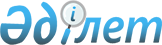 О внесении изменений и дополнений в решение районного маслихата от 24 декабря 2010 года № 154 "О бюджете Байганинского района на 2011-2013 годы"
					
			С истёкшим сроком
			
			
		
					Решение маслихата Байганинского района Актюбинской области от 26 апреля 2011 года № 181. Зарегистрировано Департаментом юстиции Актюбинской области 5 мая 2011 года № 3-4-112. Утратило силу в связи с истечением срока действия - письмо маслихата Байганинского района Актюбинской области от 7 февраля 2012 года № 05-11/197.
      Сноска. Утратило силу в связи с истечением срока действия - письмо маслихата Байганинского района Актюбинской области от 07.02.2012 № 05-11/197.
      Примечание РЦПИ.
      В тексте сохранена авторская орфография и пунктуация.
      В соответствии статьи 6 Закона Республики Казахстан от 23 января 2001 года № 148 "О местном государственном управлении и самоуправлении в Республике Казахстан" с пунктом 2 статьи 9, подпунктом 4 пункта 2, пунктом 4 статьи 106 и пунктом 5 статьи 109 Бюджетного Кодекса Республики Казахстан от 4 декабря 2008 года № 95-IV и решением областного маслихата № 386 от 13 апреля 2011 года "О внесении изменении и дополнении в решение областного маслихата № 333 от 13 декабря 2010 года "Об областном бюджете на 2011-2013 годы" маслихат района РЕШИЛ:
      1. Внести в решение районного маслихата "О бюджете Байганинского района на 2011-2013 годы" от 24 декабря 2010 года № 154 (зарегистрированное в реестре государственной регистрации нормативных правовых актов по № 3-4-107, опубликованное 13 января 2011 года в газете № 2 "Жем-Сағыз") следующие изменения и дополнения:
      1) в пункте 1
      в подпункте 1)
      доходы
      цифры "2 189 089" заменить цифрами "2 287 077,6";
      в том числе
      налоговые поступления
      цифры "1 409 713" заменить цифрами "1 499 713";
      поступление трансфертов
      цифры "771 154" заменить цифрами "779 142,6";
      в подпункте 2):
      затраты
      цифры "2 346 162,2" заменить цифрами "2 435 650,8";
      в подпункте 4):
      сальдо по операциям с финансовыми активами
      цифры "0" заменить цифрами "8 500";
      в том числе
      приобретение финансовых активов
      цифры "0" заменить цифрами "8 500".
      3) приложения 1, 5 к указанному решению изложить в редакции согласно приложения 1, 2 к настоящему решению.
      2. Настоящее решение вводится в действие с 1 января 2011 года.  Бюджет Байганинского района на 2011 год Бюджетные программы аппаратов акимов аульных (сельских) округов в районном бюджете на 2011 год
					© 2012. РГП на ПХВ «Институт законодательства и правовой информации Республики Казахстан» Министерства юстиции Республики Казахстан
				
Председатель сессии маслихата:
А.Сәрсен
И.О. секретаря маслихата:
Ұ. ҚадірПриложение № 1 к решению № 181
Байганинского районного маслихата
от 26 апреля 2011 года
Категория
Категория
Категория
Категория
Сумма (тысяч тенге)
Класс
Класс
Класс
Сумма (тысяч тенге)
Подкласс
Подкласс
Сумма (тысяч тенге)
Наименование
Сумма (тысяч тенге)
I.ПОСТУПЛЕНИЯ
2 287 077,6
Доходы
2 287 077,6
1
Налоговые поступления
1 499 713,0
01
Подоходный налог
80 490,0
2
Индивидуальный подоходный налог
80 490,0
03
Социальный налог
84 235,0
1
Социальный налог
84 235,0
04
Налоги на собственность
1 323 271,0
1
Hалоги на имущество
1 310 646,0
3
Земельный налог
1 525,0
4
Hалог на транспортные средства
9 800,0
5
Единый земельный налог
1 300,0
05
Внутренние налоги на товары, работы и услуги
10 195,0
2
Акцизы
925,0
3
Поступления за использование природных и других ресурсов
8 000,0
4
Сборы за ведение предпринимательской и профессиональной деятельности
1 140,0
5
Налог на игорный бизнес
130,0
08
Обязательные платежи, взимаемые за совершение юридически значимых действий и (или) выдачу документов уполномоченными на то государственными органами или должностными лицами
1 522,0
1
Государственная пошлина
1 522,0
2
Неналоговые поступления
6 722,0
01
Доходы от государственной собственности
3 700,0
5
Доходы от аренды имущества, находящегося в государственной собственности
3 700,0
04
Штрафы, пеня, санкции, взыскания, налагаемые государственными учреждениями, финансируемыми из государственного бюджета, а также содержащимися и финансируемыми из бюджета (сметы расходов) Национального Банка Республики Казахстан
22,0
1
Штрафы, пеня, санкции, взыскания, налагаемые государственными учреждениями, финансируемыми из государственного бюджета, а также содержащимися и финансируемыми из бюджета (сметы расходов) Национального Банка Республики Казахстан, за исключением поступлений от предприятий нефтяного сектора 
22,0
06
Прочие неналоговые поступления
3 000,0
1
Прочие неналоговые поступления
3 000,0
3
Поступления от продажи основного капитала
1 500,0
03
Продажа земли и нематериальных активов
1 500,0
1
Продажа земли
1 500,0
4
Поступления трансфертов 
779 142,6
02
Трансферты из вышестоящих органов государственного управления
779 142,6
2
Трансферты из областного бюджета
779 142,6
Функциональная группа
Функциональная группа
Функциональная группа
Функциональная группа
Функциональная группа
Сумма (тысяч тенге)
Функциональная подгруппа
Функциональная подгруппа
Функциональная подгруппа
Функциональная подгруппа
Сумма (тысяч тенге)
Администратор бюджетных программ
Администратор бюджетных программ
Администратор бюджетных программ
Сумма (тысяч тенге)
Программа
Программа
Сумма (тысяч тенге)
Наименование
Сумма (тысяч тенге)
II.ЗАТРАТЫ
2 435 650,8
01
Государственные услуги общего характера
201 644,0
1
Представительные, исполнительные и другие органы, выполняющие общие функции государственного управления
168 694,0
112
Аппарат маслихата района 
19 575,0
001
Услуги по обеспечению деятельности маслихата района
19 213,0
003
Капитальные расходы государственных органов
362,0
122
Аппарат акима района
51 870,0
001
Услуги по обеспечению деятельности акима района
45 770,0
003
Капитальные расходы государственных органов
6 100,0
123
Аппарат акима района в городе, города районного значения, поселка, аула, аульного округа
97 249,0
001
Услуги по обеспечению деятельности акима района в городе, города районного значения, поселка, аула, аульного округа
86 249,0
022
Капитальные расходы государственных органов
11 000,0
2
Финансовая деятельность
18 149,0
452
Отдел финансов района 
18 149,0
001
Услуги по реализации государственной политики в области исполнения бюджета района и управления коммунальной собственностью района 
16 339,0
003
Проведение оценки имущества в целях налогообложения
660,0
004
Организация работы по выдаче разовых талонов и обеспечение полноты сбора сумм от реализации разовых талонов
850,0
018
Капитальные расходы государственных органов
300,0
5
Планирование и статистическая деятельность
14 801,0
476
Отдел экономики, бюджетного планирования и предпринимательства района
14 801,0
001
Услуги по реализации государственной политики в области формирования, развития экономической политики, системы государственного планирования, управления района и предпринимательства
14 501,0
003
Капитальные расходы государственных органов
300,0
02
Оборона
15 460,0
1
Военные нужды
2 560,0
122
Аппарат акима района 
2 560,0
005
Мероприятия в рамках исполнения всеобщей воинской обязанности
2 560,0
2
Организация работы по чрезвычайным ситуациям
12 900,0
122
Аппарат акима района 
12 900,0
006
Предупреждение и ликвидация чрезвычайных ситуаций масштаба района 
12 900,0
04
Образование
1 622 772,9
1
Дошкольное воспитание и обучение
211 790,0
471
Отдел образования, физической культуры и спорта района
211 790,0
003
Обеспечение деятельности организаций дошкольного воспитания и обучения
199 304,0
025
Увеличение размера доплаты за квалификационную категорию учителям школ и воспитателям дошкольных организаций образования
12 486,0
2
Начальное, основное среднее и общее среднее образование
1 368 922,9
471
Отдел образования, физической культуры и спорта района
1 368 922,9
004
Общеобразовательное обучение
1 333 826,9
005
Дополнительное образование для детей 
35 096,0
9
Прочие услуги в области образования
42 060,0
466
Отдел архитектуры, градостроительства и строительства района
7 200,0
037
Строительство и реконструкция объектов образования
7 200,0
471
Отдел образования, физической культуры и спорта района
34 860,0
008
Информатизация системы образования в государственных учреждениях образования района (города областного значения)
5 127,0
009
Приобретение и доставка учебников, учебно-методических комплексов для государственных учреждений образования района 
8 418,0
010
Проведение школьных олимпиад, внешкольных мероприятий и конкурсов районного масштаба
16 842,0
020
Ежемесячные выплаты денежных средств опекунам (попечителям) на содержание ребенка сироты (детей-сирот), и ребенка (детей), оставшегося без попечения родителей
2 873,0
022
Обеспечение доступа организаций образования доступа к сети Интернет 
0,0
023
Обеспечение оборудованием, программным обеспечением детей-инвалидов, обучающихся на дому
1 600,0
06
Социальная помощь и социальное обеспечение
154 402,6
2
Социальное обеспечение
138 458,6
451
Отдел занятости и социальных программ района 
138 458,6
002
Программа занятости
44 585,0
004
Оказание социальной помощи специалистам здравоохранения, образования, социального обеспечения, культуры, проживающим в сельской местности, по приобретению топлива
10 418,0
005
Государственная адресная социальная помощь
600,0
007
Социальная помощь отдельным категориям нуждающихся граждан по решениям местных представительных органов
43 120,6
014
Оказание социальной помощи нуждающимся гражданам на дому
4 567,0
016
Государственные пособия на детей до 18 лет
24 900,0
017
Обеспечение нуждающихся инвалидов обязательными гигиеническими средствами и предоставление услуг специалистами жестового языка, индивидуальными помощниками в соответствии с индивидуальной программой реабилитации инвалида
3 300,0
023
Обеспечение деятельности центров занятости
6 968,0
9
Прочие услуги в области социальной помощи и социального обеспечения
15 944,0
451
Отдел занятости и социальных программ района 
15 944,0
001
Услуги по реализации государственной политики на местном уровне в области обеспечения занятости и реализации социальных программ для населения
15 624,0
011
Оплата услуг по зачислению, выплате и доставке пособий и других социальных выплат
320,0
07
Жилищно-коммунальное хозяйство
184 443,2
1
Жилищное хозяйство
98 632,0
466
Отдел архитектуры, градостроительства и строительства района
98 632,0
003
Строительство жилья государственного коммунального жилищного фонда
35 299,0
004
Развитие и обустройство инженерно-коммуникационной инфраструктуры
63 333,0
2
Коммунальное хозяйство
22 972,2
458
Отдел жилищно-коммунального хозяйства, пассажирского транспорта и автомобильных дорог района 
18 010,0
012
Функционирование системы водоснабжения и водоотведения
6 000,0
027
Организация эксплуатации тепловых сетей, находящихся в коммунальной собственности районов 
5 500,0
029
Развитие системы водоснабжения
6 500,0
032
Развитие инженерно-коммуникационной
инфраструктуры и благоустройство населенных
пунктов в рамках реализации cтратегии
региональной занятости и переподготовки кадров
10,0
466
Отдел архитектуры, градостроительства и строительства района
4 962,2
006
Развитие системы водоснабжения
4 962,2
3
Благоустройство населенных пунктов
62 839,0
123
Аппарат акима района в городе, города районного значения, поселка, аула (села), аульного (сельского) округа
20 616,0
008
Освещение улиц населенных пунктов
13 972,0
009
Обеспечение санитарии населенных пунктов
4 031,0
010
Содержание мест захоронений и погребение безродных
54,0
011
Благоустройство и озеленение населенных пунктов
2 559,0
458
Отдел жилищно-коммунального хозяйства, пассажирского транспорта и автомобильных дорог района 
42 223,0
015
Освещение улиц населенных пунктов
5 000,0
018
Благоустройство и озеленение населенных пунктов
37 223,0
08
Культура, спорт, туризм и информационное пространство
145 899,0
1
Деятельность в области культуры
67 947,0
455
Отдел культуры и развития языков района 
67 947,0
003
Поддержка культурно-досуговой работы
67 947,0
2
Спорт
5 000,0
471
Отдел образования, физической культуры и спорта района 
5 000,0
014
Проведение спортивных соревнований на районном уровне
1 000,0
015
Подготовка и участие членов сборных команд района по различным видам спорта на областных спортивных соревнованиях
4 000,0
3
Информационное пространство
57 450,0
455
Отдел культуры и развития языков района 
50 950,0
006
Функционирование районных библиотек
50 450,0
007
Развитие государственного языка и других языков народа Казахстана
500,0
456
Отдел внутренней политики района
6 500,0
002
Услуги по проведению государственной информационной политики через газеты и журналы 
4 500,0
005
Услуги по проведению государственной информационной политики через телерадиовещание
2 000,0
9
Прочие услуги по организации культуры, спорта, туризма и информационного пространства
15 502,0
455
Отдел культуры и развития языков района
8 105,0
001
Услуги по реализации государственной политики на местном уровне в области развития языков и культуры
8 105,0
456
Отдел внутренней политики района 
7 397,0
001
Услуги по реализации государственной политики на местном уровне в области информации, укрепления государственности и формирования социального оптимизма граждан
7 047,0
003
Реализация региональных программ в сфере молодежной политики
350,0
10
Сельское, водное, лесное, рыбное хозяйство, особо охраняемые природные территории, охрана окружающей среды и животного мира, земельные отношения
57 008,1
1
Сельское хозяйство
14 647,1
474
Отдел сельского хозяйства и ветеринарии района
10 936,0
001
Услуги по реализации государственной политики на местном уровне в сфере сельского хозяйства и ветеринарии 
10 536,0
006
Организация санитарного убоя больных животных
400,0
476
Отдел экономики, бюджетного планирования и предпринимательства района 
3 711,1
099
Реализация мер социальной поддержки специалистов социальной сферы сельских населенных пунктов за счет целевого трансферта из республиканского бюджета
3 711,1
6
Земельные отношения
6 517,0
463
Отдел земельных отношений района 
6 517,0
001
Услуги по реализации государственной политики в области регулирования земельных отношений на территории района 
6 517,0
9
Прочие услуги в области сельского, водного, лесного, рыбного хозяйства, охраны окружающей среды и земельных отношений
35 844,0
474
Отдел сельского хозяйства и ветеринарии района
35 844,0
013
Проведение противоэпизоотических мероприятий
35 844,0
11
Промышленность, архитектурная, градостроительная и строительная деятельность
7 581,0
2
Архитектурная, градостроительная и строительная деятельность
7 581,0
466
Отдел архитектуры, градостроительства и строительства района
7 581,0
001
Услуги по реализации государственной политики в области строительства, улучшения архитектурного облика городов, районов и населенных пунктов области и обеспечению рационального и эффективного градостроительного освоения территории района
7 581,0
12
Транспорт и коммуникации
11 825,0
1
Автомобильный транспорт
11 825,0
458
Отдел жилищно-коммунального хозяйства, пассажирского транспорта и автомобильных дорог района 
11 825,0
023
Обеспечение функционирования автомобильных дорог
11 825,0
13
Прочие
32 567,0
3
Поддержка предпринимательской деятельности и защита конкуренции
2 340,0
476
Отдел экономики, бюджетного планирования и предпринимательства района 
2 340,0
005
Поддержка предпринимательской деятельности
2 340,0
9
Прочие
30 227,0
451
Отдел занятости и социальных программ района 
1 560,0
022
Поддержка частного предпринимательства в рамках программы "Дорожная карта бизнеса - 2020"
1 560,0
452
Отдел финансов района
4 400,0
012
Резерв местного исполнительного органа района 
4 400,0
458
Отдел жилищно-коммунального хозяйства, пассажирского транспорта и автомобильных дорог района 
5 450,0
001
Услуги по реализации государственной политики на местном уровне в области жилищно-коммунального хозяйства, пассажирского транспорта и автомобильных дорог 
5 300,0
013
Капитальные расходы государственных органов
150,0
471
Отдел образования, физической культуры и спорта района
18 817,0
001
Услуги по обеспечению деятельности отдела образования, физической культуры и спорта
14 817,0
018
Капитальные расходы государственных органов
4 000,0
15
Трансферты
2 048,0
1
Трансферты
2 048,0
452
Отдел финансов района
2 048,0
006
Возврат неиспользованных (недоиспользованных) целевых трансфертов
2 048,0
ІII. ЧИСТОЕ БЮДЖЕТНОЕ КРЕДИТОВАНИЕ
26 353,9
Бюджетные кредиты
27 600,9
10
Сельское, водное, лесное, рыбное хозяйство, особо охраняемые природные территории, охрана окружающей среды и животного мира, земельные отношения
27 600,9
1
Сельское хозяйство
27 600,9
476
Отдел экономики, бюджетного планирования и предпринимательства района 
27 600,9
004
Бюджетные кредиты для реализации мер социальной поддержки специалистов социальной сферы сельских населенных пунктов
27 600,9
Категория
Категория
Категория
Категория
Категория
Сумма (тысяч тенге)
класс
класс
класс
класс
Сумма (тысяч тенге)
подкласс
подкласс
подкласс
Сумма (тысяч тенге)
Наименование
Сумма (тысяч тенге)
1
2
3
4
5
5
Погашение бюджетных кредитов
1 247,0
01
Погашение бюджетных кредитов
1 247,0
1
Погашение бюджетных кредитов выданных из государственного бюджета
1 247,0
IV. Сальдо по операциям с финансовыми активами
8 500,0
Приобретение финансовых активов
8 500,0
13
Прочие
8 500,0
9
Прочие
8 500,0
452
Отдел финансов района
8 500,0
014
Формирование или увеличение уставного капитала юридических лиц
8 500,0
V. Дефицит бюджета (профицит)
-183 427,1
VI. Финансирование дефицита бюджета (использование профицита)
183 427,1
Категория
Категория
Категория
Категория
Категория
Сумма (тысяч тенге)
класс
класс
класс
класс
Сумма (тысяч тенге)
подкласс
подкласс
подкласс
Сумма (тысяч тенге)
Наименование
Сумма (тысяч тенге)
1
2
3
4
5
7
Поступление кредитов
20 474,0
01
Внутренние государственные кредиты
20 474,0
2
Договора на получение кредитов
20 474,0
Функциональная группа
Функциональная группа
Функциональная группа
Функциональная группа
Функциональная группа
Сумма (тысяч тенге)
Функциональная подгруппа
Функциональная подгруппа
Функциональная подгруппа
Функциональная подгруппа
Сумма (тысяч тенге)
Администратор бюджетных программ
Администратор бюджетных программ
Администратор бюджетных программ
Сумма (тысяч тенге)
Программа
Программа
Сумма (тысяч тенге)
Наименование
Сумма (тысяч тенге)
16
Погашение займов
1 247,0
1
Погашение займов
1 247,0
452
Отдел финансов района
1 247,0
008
Погашение долга местного исполнительного органа перед вышестоящим бюджетом
1 247,0
Категория
Категория
Категория
Категория
Категория
Сумма (тысяч тенге)
класс
класс
класс
класс
Сумма (тысяч тенге)
подкласс
подкласс
подкласс
Сумма (тысяч тенге)
Наименование
Сумма (тысяч тенге)
8
Используемые остатки бюджетных средств
164 200,1
01
Остатки бюджетных средств 
164 200,1
1
Свободные остатки бюджетных средств
164 200,1Приложение № 2 к решению № 181
Байганинского районного маслихата
от 26 апреля 2011 года
Функциональная группа
Функциональная группа
Функциональная группа
Функциональная группа
Функциональная группа
Сумма (тысяч тенге)
Функциональная подгруппа
Функциональная подгруппа
Функциональная подгруппа
Функциональная подгруппа
Сумма (тысяч тенге)
Администратор бюджетных программ
Администратор бюджетных программ
Администратор бюджетных программ
Сумма (тысяч тенге)
Программа
Программа
Сумма (тысяч тенге)
Наименование
Сумма (тысяч тенге)
II.ЗАТРАТЫ
117 865,0
Караулкельдинский сельский округ
24 363,0
01
Государственные услуги общего характера
13 647,0
1
Представительные, исполнительные и другие органы, выполняющие общие функции государственного управления
13 647,0
123
Аппарат акима района в городе, города районного значения, поселка, аула, аульного округа
13 647,0
001
Услуги по обеспечению деятельности акима района в городе, города районного значения, поселка, аула, аульного округа
13 647,0
07
Жилищно-коммунальное хозяйство
10 716,0
3
Благоустройство населенных пунктов
10 716,0
123
Аппарат акима района в городе, города районного значения, поселка, аула (села), аульного (сельского) округа
10 716,0
008
Освещение улиц населенных пунктов
7 972,0
009
Обеспечение санитарии населенных пунктов
2 031,0
010
Содержание мест захоронений и погребение безродных
54,0
011
Благоустройство и озеленение населенных пунктов
659,0
Ащинский сельский округ
11 319,0
01
Государственные услуги общего характера
8 619,0
1
Представительные, исполнительные и другие органы, выполняющие общие функции государственного управления
8 619,0
123
Аппарат акима района в городе, города районного значения, поселка, аула, аульного округа
8 619,0
001
Услуги по обеспечению деятельности акима района в городе, города районного значения, поселка, аула, аульного округа
8 619,0
07
Жилищно-коммунальное хозяйство
2 700,0
3
Благоустройство населенных пунктов
2 700,0
123
Аппарат акима района в городе, города районного значения, поселка, аула (села), аульного (сельского) округа
2 700,0
008
Освещение улиц населенных пунктов
2 200,0
009
Обеспечение санитарии населенных пунктов
300,0
010
Содержание мест захоронений и погребение безродных
0,0
011
Благоустройство и озеленение населенных пунктов
200,0
Жанажолский сельский округ
9 202,0
01
Государственные услуги общего характера
8 102,0
1
Представительные, исполнительные и другие органы, выполняющие общие функции государственного управления
8 102,0
123
Аппарат акима района в городе, города районного значения, поселка, аула, аульного округа
8 102,0
001
Услуги по обеспечению деятельности акима района в городе, города районного значения, поселка, аула, аульного округа
8 102,0
07
Жилищно-коммунальное хозяйство
1 100,0
3
Благоустройство населенных пунктов
1 100,0
123
Аппарат акима района в городе, города районного значения, поселка, аула (села), аульного (сельского) округа
1 100,0
008
Освещение улиц населенных пунктов
600,0
009
Обеспечение санитарии населенных пунктов
300,0
010
Содержание мест захоронений и погребение безродных
0,0
011
Благоустройство и озеленение населенных пунктов
200,0
Жаркамысский сельский округ
13 711,0
01
Государственные услуги общего характера
12 711,0
1
Представительные, исполнительные и другие органы, выполняющие общие функции государственного управления
12 711,0
123
Аппарат акима района в городе, города районного значения, поселка, аула, аульного округа
12 711,0
001
Услуги по обеспечению деятельности акима района в городе, города районного значения, поселка, аула, аульного округа
8 711,0
022
Капитальные расходы государственных органов
4 000,0
07
Жилищно-коммунальное хозяйство
1 000,0
3
Благоустройство населенных пунктов
1 000,0
123
Аппарат акима района в городе, города районного значения, поселка, аула (села), аульного (сельского) округа
1 000,0
008
Освещение улиц населенных пунктов
600,0
009
Обеспечение санитарии населенных пунктов
200,0
010
Содержание мест захоронений и погребение безродных
0,0
011
Благоустройство и озеленение населенных пунктов
200,0
Культабанский сельский округ
14 339,0
01
Государственные услуги общего характера
13 739,0
1
Представительные, исполнительные и другие органы, выполняющие общие функции государственного управления
13 739,0
123
Аппарат акима района в городе, города районного значения, поселка, аула, аульного округа
13 739,0
001
Услуги по обеспечению деятельности акима района в городе, города районного значения, поселка, аула, аульного округа
9 739,0
022
Капитальные расходы государственных органов
4 000,0
07
Жилищно-коммунальное хозяйство
600,0
3
Благоустройство населенных пунктов
600,0
123
Аппарат акима района в городе, города районного значения, поселка, аула (села), аульного (сельского) округа
600,0
008
Освещение улиц населенных пунктов
200,0
009
Обеспечение санитарии населенных пунктов
200,0
010
Содержание мест захоронений и погребение безродных
0,0
011
Благоустройство и озеленение населенных пунктов
200,0
Копинский сельский округ
9 966,0
01
Государственные услуги общего характера
8 566,0
1
Представительные, исполнительные и другие органы, выполняющие общие функции государственного управления
8 566,0
123
Аппарат акима района в городе, города районного значения, поселка, аула, аульного округа
8 566,0
001
Услуги по обеспечению деятельности акима района в городе, города районного значения, поселка, аула, аульного округа
8 566,0
07
Жилищно-коммунальное хозяйство
1 400,0
3
Благоустройство населенных пунктов
1 400,0
123
Аппарат акима района в городе, города районного значения, поселка, аула (села), аульного (сельского) округа
1 400,0
008
Освещение улиц населенных пунктов
600,0
009
Обеспечение санитарии населенных пунктов
300,0
010
Содержание мест захоронений и погребение безродных
0,0
011
Благоустройство и озеленение населенных пунктов
500,0
Кзылбулакский сельский округ
12 748,0
01
Государственные услуги общего характера
11 748,0
1
Представительные, исполнительные и другие органы, выполняющие общие функции государственного управления
11 748,0
123
Аппарат акима района в городе, города районного значения, поселка, аула, аульного округа
11 748,0
001
Услуги по обеспечению деятельности акима района в городе, города районного значения, поселка, аула, аульного округа
9 748,0
022
Капитальные расходы государственных органов
2 000,0
07
Жилищно-коммунальное хозяйство
1 000,0
3
Благоустройство населенных пунктов
1 000,0
123
Аппарат акима района в городе, города районного значения, поселка, аула (села), аульного (сельского) округа
1 000,0
008
Освещение улиц населенных пунктов
600,0
009
Обеспечение санитарии населенных пунктов
200,0
010
Содержание мест захоронений и погребение безродных
0,0
011
Благоустройство и озеленение населенных пунктов
200,0
Миялинский сельский округ
10 188,0
01
Государственные услуги общего характера
9 188,0
1
Представительные, исполнительные и другие органы, выполняющие общие функции государственного управления
9 188,0
123
Аппарат акима района в городе, города районного значения, поселка, аула, аульного округа
9 188,0
001
Услуги по обеспечению деятельности акима района в городе, города районного значения, поселка, аула, аульного округа
9 188,0
07
Жилищно-коммунальное хозяйство
1 000,0
3
Благоустройство населенных пунктов
1 000,0
123
Аппарат акима района в городе, города районного значения, поселка, аула (села), аульного (сельского) округа
1 000,0
008
Освещение улиц населенных пунктов
600,0
009
Обеспечение санитарии населенных пунктов
200,0
010
Содержание мест захоронений и погребение безродных
0,0
011
Благоустройство и озеленение населенных пунктов
200,0
Сартугайский сельский округ
12 029,0
01
Государственные услуги общего характера
10 929,0
1
Представительные, исполнительные и другие органы, выполняющие общие функции государственного управления
10 929,0
123
Аппарат акима района в городе, города районного значения, поселка, аула, аульного округа
10 929,0
001
Услуги по обеспечению деятельности акима района в городе, города районного значения, поселка, аула, аульного округа
9 929,0
022
Капитальные расходы государственных органов
1 000,0
07
Жилищно-коммунальное хозяйство
1 100,0
3
Благоустройство населенных пунктов
1 100,0
123
Аппарат акима района в городе, города районного значения, поселка, аула (села), аульного (сельского) округа
1 100,0
008
Освещение улиц населенных пунктов
600,0
009
Обеспечение санитарии населенных пунктов
300,0
010
Содержание мест захоронений и погребение безродных
0,0
011
Благоустройство и озеленение населенных пунктов
200,0